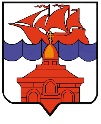 РОССИЙСКАЯ ФЕДЕРАЦИЯКРАСНОЯРСКИЙ КРАЙТАЙМЫРСКИЙ ДОЛГАНО-НЕНЕЦКИЙ МУНИЦИПАЛЬНЫЙ РАЙОНАДМИНИСТРАЦИЯ СЕЛЬСКОГО ПОСЕЛЕНИЯ ХАТАНГАПОСТАНОВЛЕНИЕ 06.07.2020 года 									         № 102 – ПОб открытии на водных объектахсельского     поселения     Хатанганавигационного            положениядля           маломерных           судовВ соответствии со статьей 27 Федерального закона от 03.06.2006 г. № 74-ФЗ «Водный кодекс Российской Федерации», руководствуясь Федеральным законом Российской Федерации от 06.10.2003 г. № 131-ФЗ «Об общих принципах организации местного самоуправления в Российской Федерации», пунктом 23, пунктом 27 части 1 статьи 7 Устава сельского поселения Хатанга,ПОСТАНОВЛЯЮ:Установить в 2020 году на водоемах сельского поселения Хатанга следующие сроки открытия навигации для маломерных судов с учетом метеорологических особенностей районов плавания и сроков окончания ледохода:- на реке Хатанга от п. Жданиха до п. Сындасско с 08.07.2020 года;- на реке Попигай с 08.07.2020 года;- в Хатангском заливе с 13.07.2020 года;- на озере Таймыр с 13.07.2020 года.Рекомендовать ФКУ «Центр Государственной инспекции по маломерным судам МЧС России по Красноярскому краю» (ГИМС) осуществлять контроль за соблюдением владельцами маломерных судов установленных сроков начала навигации силами инспекторского состава участка ГИМС.Опубликовать Постановление в информационном бюллетене Хатангского сельского Совета депутатов и администрации сельского поселения Хатанга и на официальном сайте органов местного самоуправления сельского поселения Хатанга www.hatanga24.ru.Контроль за исполнением настоящего Постановления возложить на заместителя Главы сельского поселения Хатанга Скрипкина А.С.Постановление вступает в силу с момента подписания.Глава сельского поселения Хатанга 						   С.В. Батурин 